г. Петропавловск-Камчатский				    « 22 »    мая    2019 годаВ целях уточнения отдельных положений приказа Министерства социального развития и труда Камчатского края от 30.06.2017 № 679-п «Об утверждении Порядка выплаты региональной социальной доплаты к пенсии в Камчатском крае»ПРИКАЗЫВАЮ:Внести в приложение к приказу Министерства социального развития и труда Камчатского края от 30.06.2017 № 679-п «Об утверждении Порядка выплаты региональной социальной доплаты к пенсии в Камчатском крае» следующие изменения:в части 1.3:пункт  6 изложить в следующей редакции:«6) денежной компенсации расходов на оплату жилого помещения                                       и коммунальных услуг, в том числе на оплату стоимости топлива, приобретаемого  в пределах норм, установленных для продажи населению, и транспортных услуг  для доставки этого топлива для проживающих в домах, не имеющих центрального отопления, денежной компенсации расходов на уплату взноса на капитальный ремонт общего имущества в многоквартирном доме отдельным категориям граждан, меры социальной поддержки которым установлены в соответствии с федеральным законодательством;»;абзац первый пункта 7 изложить в следующей редакции:«7) ежемесячной денежной компенсации расходов на оплату жилого помещения и (или) коммунальных услуг, в том числе на оплату стоимости топлива, приобретаемого в пределах норм, установленных для продажи населению, и транспортных услуг для доставки этого топлива для проживающих в домах, не имеющих центрального отопления, ежемесячной денежной компенсации расходов на уплату взноса на капитальный ремонт общего имущества в многоквартирном доме отдельным категориям граждан, меры социальной поддержки которым установлены в соответствии с:»;в)  пункт 12 изложить в следующей редакции:«12) ежемесячной денежной выплаты, ежемесячной денежной компенсации расходов на оплату жилого помещения и коммунальных услуг, в том числе на оплату стоимости топлива, приобретаемого в пределах норм, установленных для продажи населению, и транспортных услуг для доставки этого топлива для проживающих в домах, не имеющих центрального отопления, ежемесячной денежной компенсации расходов на уплату взноса на капитальный ремонт общего имущества в многоквартирном доме отдельным категориям граждан, установленных в соответствии с законодательством субъектов Российской Федерации (в отношении пенсионеров, зарегистрированных по месту жительства за пределами Камчатского края, и/или не являющихся получателями мер социальной поддержки в Камчатском крае);»;г) в пункте 13 после слов «по оплате жилых помещений и коммунальных услуг,» дополнить словами «в том числе на оплату стоимости топлива, приобретаемого в пределах норм, установленных для продажи населению, и транспортных услуг для доставки этого топлива для проживающих в домах, не имеющих центрального отопления,»;2) в части 2.4:абзац первый изложить в следующей редакции:«2.4. Размеры установленных региональных социальных доплат к пенсии пересматриваются при изменении величины прожиточного минимума пенсионера в Камчатском крае, устанавливаемой Законом Камчатского края от 05.03.2008 № 14 «О прожиточном минимуме в Камчатском крае», а также при изменении размеров денежных выплат, перечисленных в части 1.3 настоящего Порядка, в следующем порядке:»;пункт 2 изложить в следующей редакции:«2) при индексации, увеличении размеров денежных выплат, перечисленных в пунктах 2 и 3 части 1.3 настоящего Порядка, установленных территориальными органами Пенсионного фонда Российской Федерации (далее - ПФР), пересмотр размера региональной социальной доплаты к пенсии производится с 1 числа месяца, с которого индексируются, увеличиваются размеры указанных выплат, без обращения пенсионера;пункт 4 изложить в следующей редакции:«4) при изменении размеров денежных выплат, перечисленных в пунктах 1, 3 и 4 части 1.3 настоящего Порядка, установленных уполномоченными органами федеральных органов исполнительной власти, осуществляющих пенсионное обеспечение в соответствии с Законом Российской Федерации от 12.02.1993   № 4468-1 «О пенсионном обеспечении лиц, проходивших военную службу, службу в органах внутренних дел, Государственной противопожарной службе, органах по контролю за оборотом наркотических средств и психотропных веществ, учреждениях и органах уголовно-исполнительной системы, войсках национальной гвардии Российской Федерации, и их семей», которое не связано с их индексацией (корректировкой), пересмотр размера социальной доплаты к пенсии производится с 1 числа месяца, следующего за месяцем, в котором ПФР или уполномоченным органом исполнительной власти субъекта Российской Федерации получено извещение о произведенных изменениях размеров этих денежных выплат в соответствии с частью 13 статьи 12.1 Федерального закона от 17.07.1999 № 178-ФЗ «О государственной социальной помощи», без обращения пенсионера;»;дополнить абзацем седьмым следующего содержания:«Размер региональной социальной доплаты к пенсии не подлежит пересмотру в связи с индексацией (корректировкой) размеров денежных выплат, перечисленных в пунктах 1 и 4 части 1.3 настоящего Порядка.»;дополнить частями 2.41 - 2.44 следующего содержания:«2.41. Размер региональной социальной доплаты к пенсии при ее установлении определяется как разница между величиной прожиточного минимума пенсионера, установленной в соответствии с  Законом Камчатского края от 05.03.2008 № 14 «О прожиточном минимуме в Камчатском крае», и общей суммой установленных пенсионеру денежных выплат, перечисленных в части 1.3 настоящего Порядка.2.42. При определении размера региональной социальной доплаты к пенсии в связи с индексацией (корректировкой) в текущем году размеров денежных выплат, перечисленных в пунктах 1 и 4 части 1.3 настоящего Порядка, в подсчет общей суммы материального обеспечения пенсионера включаются размеры указанных выплат без учета индексации (корректировки), произведенной в текущем году.2.43. При определении размера региональной социальной доплаты к пенсии  в связи с изменением с 1 января текущего года величины прожиточного минимума пенсионера, установленной в соответствии с  Законом Камчатского края от 05.03.2008 № 14 «О прожиточном минимуме в Камчатском крае», в подсчет общей суммы материального обеспечения пенсионера включаются размеры денежных выплат, перечисленных в пунктах 1 и 4 части 1.3 настоящего Порядка, с учетом их индексации (корректировки), произведенной в предыдущем году.2.44. В период с 1 января текущего года до месяца проведения в текущем году индексации (корректировки) денежных выплат, перечисленных в пунктах 1 и 4 части 1.3 настоящего Порядка, пенсионеру выплачиваются денежные суммы, соответствующие размеру произведенной в предыдущем году индексации (корректировки) указанных денежных выплат.»;абзац второй пункта 7 части 2.19 изложить в новой редакции: «Региональная социальная доплата к пенсии выплачивается пенсионеру при наличии права с 1 числа месяца, с которого выплата региональной социальной доплаты к пенсии была приостановлена (прекращена), но не ранее чем с 01.01.2017 и не более чем за три года, предшествующие обращению пенсионера (его представителя) о возобновлении выплаты региональной социальной доплаты к пенсии.»;в части 2.23:в абзаце первом пункта 7 слова «указанных в пунктах 1 - 4 части 1.3 настоящего Порядка» заменить словами «указанных в пунктах 2 и 3 части 1.3 настоящего Порядка»;в абзаце первом пункта 8 после слов «указанных в пунктах 1 - 4 части 1.3 настоящего Порядка,» дополнить словами «которое не связано с их индексацией, увеличением,».Настоящий  приказ вступает в силу через 10 дней после дня его  официального опубликования и распространяется на правоотношения, возникшие с 01.01.2019. 3. Суммы региональной социальной доплаты к пенсии, причитающейся пенсионерам с 01.01.2019, рассчитанной в соответствии с частью 2.4.2  приказа Министерства социального развития и труда Камчатского края от 30.06.2017 № 679-п «Об утверждении Порядка выплаты региональной социальной доплаты к пенсии в Камчатском крае», выплачиваются не позднее 01.07.2019.Министр								               Е.С. Меркулов    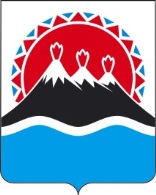 МИНИСТЕРСТВО СОЦИАЛЬНОГО РАЗВИТИЯ  И ТРУДАКАМЧАТСКОГО КРАЯПРИКАЗ №   593-пО внесении изменений в приложение к приказу Министерства социального развития и труда Камчатского края от 30.06.2017 № 679-п              «Об утверждении Порядка выплаты региональной социальной доплаты к пенсии в Камчатском крае» 